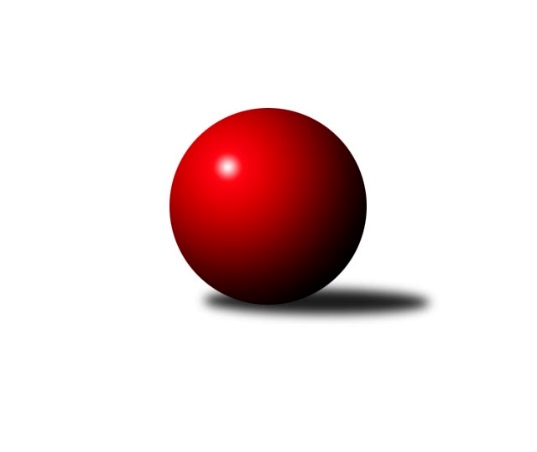 Č.8Ročník 2019/2020	19.1.2020Nejlepšího výkonu v tomto kole: 1220 dosáhlo družstvo: TJ Sokol Nové Hrady Jihočeský KP DOROST 2019/2020Výsledky 8. kolaSouhrnný přehled výsledků:TJ Sokol Nové Hrady 	- TJ Spartak Trhové Sviny 	2:0	1220:1179		19.1.TJ Dynamo České Budějovice 	- TJ Lokomotiva České Velenice A	2:0	1070:996		19.1.Kuželky Borovany 	- TJ Lokomotiva České Velenice B	2:0	1075:988		19.1.TJ Jiskra Nová Bystřice	- KK Lokomotiva Tábor	0:2	1089:1095		19.1.Tabulka družstev:	1.	TJ Sokol Nové Hrady	8	7	0	1	14 : 2 	 	 1155	14	2.	TJ Dynamo České Budějovice	8	6	0	2	12 : 4 	 	 1173	12	3.	TJ Spartak Trhové Sviny	8	6	0	2	12 : 4 	 	 1153	12	4.	Kuželky Borovany	8	4	0	4	8 : 8 	 	 1091	8	5.	TJ Jiskra Nová Bystřice	8	3	0	5	6 : 10 	 	 1046	6	6.	TJ Lokomotiva České Velenice A	8	2	0	6	4 : 12 	 	 1093	4	7.	KK Lokomotiva Tábor	8	2	0	6	4 : 12 	 	 1086	4	8.	TJ Lokomotiva České Velenice B	8	2	0	6	4 : 12 	 	 1034	4Podrobné výsledky kola:	 TJ Sokol Nové Hrady 	1220	2:0	1179	TJ Spartak Trhové Sviny 	Jan Koriták	 	 209 	 207 		416 	  	 384 	 	201 	 183		Martin Klíma	Pavel Fritz	 	 186 	 163 		349 	  	 387 	 	170 	 217		Nikola Kroupová	Adam Hanousek	 	 194 	 209 		403 	  	 368 	 	176 	 192		Nela Koptová	Tomáš Balko	 	 205 	 196 		401 	  	 408 	 	186 	 222		Marek Koptarozhodčí: Nejlepší výkon utkání: 416 - Jan Koriták	 TJ Dynamo České Budějovice 	1070	2:0	996	TJ Lokomotiva České Velenice A	Ondřej Sysel	 	 164 	 194 		358 	  	 303 	 	149 	 154		Viola Violová	Jan Hess	 	 166 	 176 		342 	  	 357 	 	179 	 178		Daniela Matoušková	Lukáš Chmel	 	 177 	 193 		370 	  	 336 	 	168 	 168		Zuzka Tranová	Vít Šebestík	 	 159 	 183 		342 	  	 0 	 	0 	 0		nikdo nenastoupilrozhodčí: František ŠlapákNejlepší výkon utkání: 370 - Lukáš Chmel	 Kuželky Borovany 	1075	2:0	988	TJ Lokomotiva České Velenice B	Jan Kouba	 	 183 	 223 		406 	  	 324 	 	167 	 157		Eliška Rysová	Karel Beleš	 	 145 	 185 		330 	  	 287 	 	151 	 136		Victorie Beníschková	Vojtěch Frdlík	 	 159 	 180 		339 	  	 377 	 	180 	 197		Leona Havlovározhodčí: Jiří MalovanýNejlepší výkon utkání: 406 - Jan Kouba	 TJ Jiskra Nová Bystřice	1089	0:2	1095	KK Lokomotiva Tábor	Jan Mol	 	 171 	 165 		336 	  	 353 	 	166 	 187		Natálie Lojdová	Matěj Budoš	 	 164 	 198 		362 	  	 374 	 	191 	 183		Marie Myslivcová	Karolína Marková	 	 191 	 200 		391 	  	 368 	 	183 	 185		Vojtěch Polák	Adam Oktábec	 	 147 	 171 		318 	  	 0 	 	0 	 0		nikdo nenastoupilrozhodčí: Marek ChvátalNejlepší výkon utkání: 391 - Karolína MarkováPořadí jednotlivců:	jméno hráče	družstvo	celkem	plné	dorážka	chyby	poměr kuž.	Maximum	1.	Lukáš Chmel 	TJ Dynamo České Budějovice 	419.42	287.7	131.7	8.1	4/4	(487)	2.	Marek Kopta 	TJ Spartak Trhové Sviny 	403.50	286.2	117.3	8.8	3/4	(430)	3.	Jan Kouba 	Kuželky Borovany 	401.25	275.5	125.8	7.3	4/4	(437)	4.	David Koželuh 	TJ Lokomotiva České Velenice A	400.47	275.1	125.4	7.9	3/4	(444)	5.	Jan Koriták 	TJ Sokol Nové Hrady 	396.47	271.3	125.2	7.3	5/5	(456)	6.	Nikola Kroupová 	TJ Spartak Trhové Sviny 	395.63	281.4	114.3	9.8	4/4	(457)	7.	Ondřej Sysel 	TJ Dynamo České Budějovice 	393.50	285.5	108.0	11.6	3/4	(416)	8.	Tomáš Balko 	TJ Sokol Nové Hrady 	391.88	271.1	120.8	10.6	4/5	(447)	9.	Marie Myslivcová 	KK Lokomotiva Tábor	389.75	276.1	113.7	11.8	5/5	(468)	10.	Vít Šebestík 	TJ Dynamo České Budějovice 	385.11	274.8	110.3	12.0	3/4	(427)	11.	Zuzka Tranová 	TJ Lokomotiva České Velenice A	382.20	275.5	106.8	10.4	4/4	(425)	12.	Adam Hanousek 	TJ Sokol Nové Hrady 	379.55	266.9	112.7	9.9	5/5	(403)	13.	Vojtěch Frdlík 	Kuželky Borovany 	375.25	265.7	109.6	11.6	4/4	(478)	14.	Martin Klíma 	TJ Spartak Trhové Sviny 	373.06	269.5	103.6	10.9	4/4	(393)	15.	Leona Havlová 	TJ Lokomotiva České Velenice B	371.95	264.4	107.6	12.8	5/5	(423)	16.	Jan Hess 	TJ Dynamo České Budějovice 	366.38	269.6	96.8	11.9	4/4	(420)	17.	Karolína Marková 	TJ Jiskra Nová Bystřice	363.90	266.8	97.1	15.1	5/5	(391)	18.	Nela Koptová 	TJ Spartak Trhové Sviny 	352.46	253.5	98.9	12.8	4/4	(394)	19.	Vojtěch Polák 	KK Lokomotiva Tábor	351.60	251.1	100.5	16.1	5/5	(406)	20.	Ondřej Plzák 	Kuželky Borovany 	342.17	263.7	78.5	18.3	3/4	(382)	21.	Eliška Rysová 	TJ Lokomotiva České Velenice B	336.65	259.7	77.0	19.3	5/5	(402)	22.	Pavel Fritz 	TJ Sokol Nové Hrady 	336.17	244.9	91.3	13.8	4/5	(356)	23.	Karolína Šedivá 	TJ Lokomotiva České Velenice B	335.44	239.4	96.1	17.4	4/5	(382)	24.	Daniela Matoušková 	TJ Lokomotiva České Velenice A	335.00	259.1	76.0	17.9	4/4	(406)	25.	Matěj Budoš 	TJ Jiskra Nová Bystřice	330.75	245.3	85.4	18.3	4/5	(369)	26.	Karel Beleš 	Kuželky Borovany 	324.44	245.9	78.5	16.3	4/4	(381)	27.	Adam Oktábec 	TJ Jiskra Nová Bystřice	301.42	229.3	72.2	21.6	4/5	(358)	28.	Victorie Beníschková 	TJ Lokomotiva České Velenice B	260.33	194.3	66.1	30.1	5/5	(318)		Michal Baudyš 	TJ Jiskra Nová Bystřice	451.00	310.0	141.0	4.0	1/5	(451)		Petra Aldorfová 	Kuželky Borovany 	375.50	274.3	101.3	12.8	2/4	(413)		Natálie Lojdová 	KK Lokomotiva Tábor	368.50	276.3	92.2	17.2	2/5	(391)		Tomáš Suchánek 	TJ Sokol Nové Hrady 	356.00	250.0	106.0	7.0	1/5	(356)		Jan Mol 	TJ Jiskra Nová Bystřice	355.83	256.1	99.8	17.0	3/5	(381)		Viktor Stuchlík 	KK Lokomotiva Tábor	340.00	250.7	89.3	17.2	2/5	(365)		Rostislav Solkan 	TJ Dynamo České Budějovice 	324.50	230.0	94.5	12.5	1/4	(344)		Martin Hozman 	KK Lokomotiva Tábor	323.67	234.3	89.3	19.0	3/5	(375)		Viola Violová 	TJ Lokomotiva České Velenice A	309.50	241.0	68.5	23.0	2/4	(316)		Šimon Šebestík 	TJ Dynamo České Budějovice 	302.00	222.0	80.0	18.0	1/4	(302)		Eliška Brychtová 	TJ Sokol Nové Hrady 	286.00	206.0	80.0	16.0	2/5	(294)Sportovně technické informace:Starty náhradníků:registrační číslo	jméno a příjmení 	datum startu 	družstvo	číslo startu26157	Victorie Beníschková	19.01.2020	TJ Lokomotiva České Velenice B	1x26057	Karolína Marková	19.01.2020	TJ Jiskra Nová Bystřice	1x24071	Jan Koriťák	19.01.2020	TJ Sokol Nové Hrady 	1x24073	Pavel Fritz	19.01.2020	TJ Sokol Nové Hrady 	1x23968	Vojtěch Frdlík	19.01.2020	Kuželky Borovany 	1x23973	Jan Kouba	19.01.2020	Kuželky Borovany 	1x24025	Nikola Kroupová	19.01.2020	TJ Spartak Trhové Sviny 	1x25919	Eliška Rysová	19.01.2020	TJ Lokomotiva České Velenice B	1x25534	Martin Klíma	19.01.2020	TJ Spartak Trhové Sviny 	1x25516	Karel Beleš	19.01.2020	Kuželky Borovany 	1x25491	Zuzka Tranová	19.01.2020	TJ Lokomotiva České Velenice A	1x25488	Natálie Lojdová	19.01.2020	KK Lokomotiva Tábor	1x25477	Leona Havlová	19.01.2020	TJ Lokomotiva České Velenice B	1x25476	Daniela Matoušková	19.01.2020	TJ Lokomotiva České Velenice A	1x25419	Nela Koptová	19.01.2020	TJ Spartak Trhové Sviny 	1x25388	Matěj Budoš	19.01.2020	TJ Jiskra Nová Bystřice	1x25387	Jan Mol	19.01.2020	TJ Jiskra Nová Bystřice	1x25208	Adam Oktábec	19.01.2020	TJ Jiskra Nová Bystřice	1x22650	Marek Kopta	19.01.2020	TJ Spartak Trhové Sviny 	1x25062	Lukáš Chmel	19.01.2020	TJ Dynamo České Budějovice 	1x25061	Jan Hess	19.01.2020	TJ Dynamo České Budějovice 	1x25063	Vít Šebestík	19.01.2020	TJ Dynamo České Budějovice 	1x24954	Adam Hanousek	19.01.2020	TJ Sokol Nové Hrady 	1x24955	Tomáš Balko	19.01.2020	TJ Sokol Nové Hrady 	1x24516	Vojtěch Polák	19.01.2020	KK Lokomotiva Tábor	1x24513	Marie Myslivcová	19.01.2020	KK Lokomotiva Tábor	1x
Hráči dopsaní na soupisku:registrační číslo	jméno a příjmení 	datum startu 	družstvo	25414	Ondřej Sysel	19.01.2020	TJ Dynamo České Budějovice 	24974	Viola Violová	19.01.2020	TJ Lokomotiva České Velenice A	Program dalšího kola:9. kolo9.2.2020	ne	10:00	TJ Dynamo České Budějovice  - KK Lokomotiva Tábor (předehrávka z 10. kola)	9.2.2020	ne	10:00	Kuželky Borovany  - TJ Sokol Nové Hrady  (předehrávka z 10. kola)	9.2.2020	ne	11:45	TJ Jiskra Nová Bystřice - TJ Spartak Trhové Sviny  (předehrávka z 10. kola)	9.2.2020	ne	13:00	TJ Lokomotiva České Velenice A - TJ Lokomotiva České Velenice B (předehrávka z 10. kola)	16.2.2020	ne	10:00	TJ Sokol Nové Hrady  - TJ Jiskra Nová Bystřice (předehrávka z 11. kola)	16.2.2020	ne	10:00	Kuželky Borovany  - TJ Dynamo České Budějovice  (předehrávka z 11. kola)	16.2.2020	ne	11:00	TJ Spartak Trhové Sviny  - TJ Lokomotiva České Velenice A (předehrávka z 11. kola)	16.2.2020	ne	13:00	TJ Lokomotiva České Velenice B - KK Lokomotiva Tábor (předehrávka z 11. kola)	23.2.2020	ne	10:00	KK Lokomotiva Tábor - TJ Spartak Trhové Sviny  (předehrávka z 12. kola)	23.2.2020	ne	10:00	TJ Dynamo České Budějovice  - TJ Lokomotiva České Velenice B (předehrávka z 12. kola)	23.2.2020	ne	11:45	TJ Jiskra Nová Bystřice - Kuželky Borovany  (předehrávka z 12. kola)	23.2.2020	ne	13:00	TJ Lokomotiva České Velenice A - TJ Sokol Nové Hrady  (předehrávka z 12. kola)	1.3.2020	ne	10:00	TJ Sokol Nové Hrady  - KK Lokomotiva Tábor (předehrávka z 13. kola)	1.3.2020	ne	10:00	Kuželky Borovany  - TJ Lokomotiva České Velenice A (předehrávka z 13. kola)	1.3.2020	ne	10:00	TJ Jiskra Nová Bystřice - TJ Dynamo České Budějovice  (předehrávka z 13. kola)	1.3.2020	ne	11:00	TJ Spartak Trhové Sviny  - TJ Lokomotiva České Velenice B (předehrávka z 13. kola)	8.3.2020	ne	10:00	TJ Dynamo České Budějovice  - TJ Spartak Trhové Sviny  (předehrávka z 14. kola)	8.3.2020	ne	10:00	KK Lokomotiva Tábor - Kuželky Borovany  (předehrávka z 14. kola)	8.3.2020	ne	13:00	TJ Lokomotiva České Velenice B - TJ Sokol Nové Hrady  (předehrávka z 14. kola)	8.3.2020	ne	14:30	TJ Lokomotiva České Velenice A - TJ Jiskra Nová Bystřice (předehrávka z 14. kola)	29.3.2020	ne	10:00	TJ Sokol Nové Hrady  - TJ Dynamo České Budějovice 	29.3.2020	ne	10:00	KK Lokomotiva Tábor - TJ Lokomotiva České Velenice A	29.3.2020	ne	11:00	TJ Spartak Trhové Sviny  - Kuželky Borovany 	29.3.2020	ne	13:00	TJ Lokomotiva České Velenice B - TJ Jiskra Nová Bystřice	Nejlepší šestka kola - absolutněNejlepší šestka kola - absolutněNejlepší šestka kola - absolutněNejlepší šestka kola - absolutněNejlepší šestka kola - dle průměru kuželenNejlepší šestka kola - dle průměru kuželenNejlepší šestka kola - dle průměru kuželenNejlepší šestka kola - dle průměru kuželenNejlepší šestka kola - dle průměru kuželenPočetJménoNázev týmuVýkonPočetJménoNázev týmuPrůměr (%)Výkon2xJan KoritákNové Hrady A4164xJan KoritákNové Hrady A115.824163xMarek KoptaSp. T.Sviny  4083xJan KoubaBorovany 115.264063xJan KoubaBorovany 4063xMarek KoptaSp. T.Sviny  113.594082xAdam HanousekNové Hrady A4035xAdam HanousekNové Hrady A112.24034xTomáš BalkoNové Hrady A4015xTomáš BalkoNové Hrady A111.654012xKarolína MarkováNová Bystřice3915xNikola KroupováSp. T.Sviny  107.75387